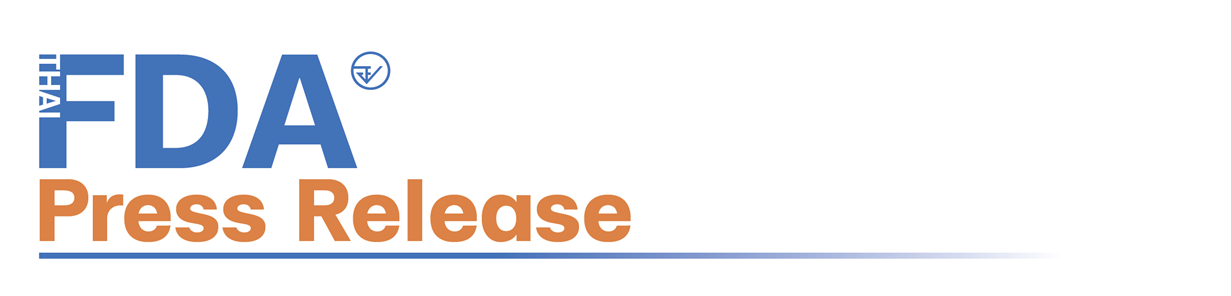 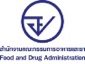 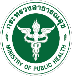 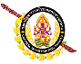 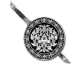 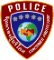 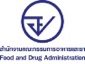 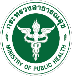 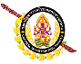 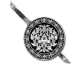 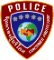 ตำรวจสอบสวนกลาง (CIB) ร่วม อย. ทลายโกดังทุนจีนปลอมเครื่องสำอางแบรนด์ดังและเครื่องสำอางเถื่อน มูลค่ากว่า 20 ล้านบาทวันที่ 25 เมษายน 2567 กองบัญชาการตำรวจสอบสวนกลาง โดย พล.ต.ท.จิรภพ ภูริเดช ผบช.ก.,
พล.ต.ต.ณัฐศักดิ์ เชาวนาศัย รอง ผบช.ก., พล.ต.ต.โสภณ สารพัฒน์ รอง ผบช.ก., เจ้าหน้าที่ตำรวจ ปคบ. โดยการสั่งการของ พล.ต.ต.วิทยา ศรีประเสริฐภาพ ผบก.ปคบ., พ.ต.อ.อนุวัฒน์ รักษ์เจริญ, พ.ต.อ.ชัฏฐ นากแก้ว, 
พ.ต.อ.ปัญญา กล้าประเสริฐ รอง ผบก.ปคบ., พ.ต.อ.วีระพงษ์ คล้ายทอง ผกก.4 บก.ปคบ., สำนักงานคณะกรรมการอาหารและยา โดย นพ.ณรงค์ อภิกุลวณิช เลขาธิการคณะกรรมการอาหารและยา และ ภก.วีระชัย นลวชัย 
รองเลขาธิการคณะกรรมการอาหารและยา ร่วมแถลงผลการปฏิบัติการกรณี ทลายโกดังทุนจีนขายเครื่องสำอางปลอม และเครื่องสำอางเถื่อน โดยลวงขายผ่านแพลตฟอร์มออนไลน์ ตรวจยึดของกลาง 60 รายการ จำนวนกว่า 31,922 ชิ้น พฤติการณ์กล่าวคือ สืบเนื่องจากเจ้าหน้าที่ตำรวจกองกำกับการ 4 กองบังคับการปราบปรามการกระทำความผิดเกี่ยวกับการคุ้มครองผู้บริโภค ได้รับเรื่องร้องเรียนจากประชาชนและได้รับประสานจากสำนักงานคณะกรรมการอาหารและยา เกี่ยวกับสินค้าที่สั่งซื้อผ่านแพลตฟอร์มออนไลน์ไม่ได้คุณภาพ ต่อมาผู้บังคับบัญชา
จึงให้เฝ้าระวังติดตามและทำการตรวจสอบการจำหน่ายเครื่องสำอางที่ไม่ได้คุณภาพผ่านแพลตฟอร์มออนไลน์ เมื่อเจ้าหน้าที่ตำรวจทำการตรวจสอบร้านค้าออนไลน์พบว่าเป็น ผลิตภัณฑ์เครื่องสำอางที่จำหน่าย
เป็นสินค้าไม่มีเลขจดแจ้ง และไม่แสดงฉลากภาษาไทย และยังพบว่าร้านค้าดังกล่าวมีการจำหน่ายผลิตภัณฑ์เครื่องสำอางอื่น ๆ ที่มีราคาถูกกว่าท้องตลาดอีกหลายรายการ จึงทำการสืบสวนจนทราบถึงสถานที่จัดเก็บสินค้าและกระจายสินค้าดังกล่าวต่อมาเมื่อวันที่ 22 เมษายน 2567 เจ้าหน้าที่ตำรวจ กก.4 บก.ปคบ. ได้ร่วมกันนำหมายค้นของศาลแขวงสมุทรปราการ เข้าทำการตรวจค้นโกดัง ซึ่งเป็นสถานที่จัดเก็บและกระจายสินค้าที่ผิดกฎหมายในพื้นที่ตำบล
ท้ายบ้าน อำเภอเมืองสมุทรปราการ จังหวัดสมุทรปราการ โดยขณะตรวจค้นมี น.ส.กรรณิกาฯ (สงวนนามสกุล) 
แสดงตัวเป็นผู้ดูแลโกดังดังกล่าว ตรวจยึดและอายัดของกลางรวม 60 รายการ จำนวน 31,922 ชิ้น มูลค่ากว่า 20,000,000 บาท โดยเป็นเครื่องสำอางปลอม จำนวน 2 รายการ และเครื่องสำอางต้องสงสัยว่าปลอม จำนวน 18 รายการ และเป็นเครื่องสำอางไม่มีเลขที่ใบรับจดแจ้ง และเครื่องสำอางไม่แสดงฉลากภาษาไทย จำนวน 32 รายการ ดังนี้1. ยาสีฟัน Amway Glister ปลอม						จำนวน 2,900 ชิ้น2. G-H GOODNESS AND HEALTH WITH PLANT-BASED (Amway) ปลอม	จำนวน 100 ชิ้น3. EUCERIN OIL CONTROL SPF 50+ 50ML (ต้องสงสัยว่าปลอม) 		จำนวน 2,100 ชิ้น4. EUCERIN EVEN SKIN SPOTLESS 5ML (ต้องสงสัยว่าปลอม)		จำนวน 400 ชิ้น5. ANESSA PERFECT UV SUNSCREEN SPF 50 PA++(ต้องสงสัยว่าปลอม)	จำนวน 600 ชิ้น6. EUCERIN CRYSTAL BOOSTER SERUM 30ML (ต้องสงสัยว่าปลอม)	จำนวน 2,650 ชิ้น7. CERA VE MOISTURISING CREAM 160Z/454G (ต้องสงสัยว่าปลอม)	จำนวน 1,200 ชิ้น8. BICREWAGVA RICH SPF50+ 90ML (ต้องสงสัยว่าปลอม)                	จำนวน 150 ชิ้น	 9. GARNIER BRIGHT COMPLETE 30X VITAMIN C 30ML(ต้องสงสัยว่าปลอม)	จำนวน 900 ชิ้น10. GARNIER SAKURA GLOW 30X HYALURON 30ML (ต้องสงสัยว่าปลอม)	จำนวน 406 ชิ้น	 11. BIORE UV MICRO DEFENSA SPR50+ 50G (ต้องสงสัยว่าปลอม) 	จำนวน 350 ชิ้น12. ANESSA PERFACT UV SUNSCREEN SPF50+ 90ML(ต้องสงสัยว่าปลอม)	จำนวน 500 ชิ้น13. EUCERIN SPOTLESS BRIGHTENING NIGHT 50ML (ต้องสงสัยว่าปลอม)     จำนวน 200 ชิ้น14. CERAVE ACNE ROAMING CREAM 150ML (ต้องสงสัยว่าปลอม)	จำนวน 800 ชิ้น 15. CERAVE GEL MOUSSANT 8FLOZ/236ML (ต้องสงสัยว่าปลอม)	จำนวน 300 ชิ้น 16. CERAVE MOISTURISING LOTION 236ML (ต้องสงสัยว่าปลอม)	จำนวน 160 ชิ้น17. CERAVE HYDRATHING CLEAMSER 236ML (ต้องสงสัยว่าปลอม)	จำนวน 300 ชิ้น 18. CERA VE SA SMOOTHING CLEANSER 236ML (ต้องสงสัยว่าปลอม)	จำนวน 1,400 ชิ้น19. CETAPHIL GENTLE SKIN CLEANSER (ต้องสงสัยว่าปลอม)		จำนวน 500 ชิ้น	20. CETAPHIL MOISTURISING CREAM 550G (ต้องสงสัยว่าปลอม)		จำนวน 1,400 ชิ้น21. HANBOLI 100G							จำนวน 400 ชิ้น 22. LANBENA RETINOL 60 DCS/30PAIRS					จำนวน 50 ชิ้น     23. THE ORDINARY GLYCOLIC ACID7% 240ML				จำนวน 350 ชิ้น     24. GMEELAN GLUTA WHITENING 30G					จำนวน 550 ชิ้น	            25. CERA VE RESURFACING RETINOL SERUM 30ML			จำนวน 1,700 ชิ้น26. THE ORCINARY NIACIMAMIDE 10%+ZINC1% 30ML			จำนวน 300 ชิ้น27. THE ORDINARY AZELAIC ACID SUSPENSION				จำนวน 800 ชิ้น28. SIMPLE MOISTURISING FACIAL WASH100% SOAP FREE 150ML	จำนวน 400 ชิ้น29. THE ORDINARY NIACINAMIDO 10%+ZINC1% 30ML			จำนวน 300 ชิ้น30. GINSENG GOLD ANTI-WRINKLE 100ML				จำนวน 200 ชิ้น31. GMEELAN ORANGE 50G						จำนวน 900 ชิ้น32  COLUGEA BEE VENOM 110G. 						จำนวน 700 ชิ้น33. NAKIZ LIVEIY BUTT 100G						จำนวน 800 ชิ้น34. SKINTIKIC MUGWORT 40G						จำนวน 1,000 ชิ้น35. HCHANA ALOE ESSENDE 40G						จำนวน 350 ชิ้น36. HCHANA MILK BODY LOTION 500ML					จำนวน 400 ชิ้น37. AOLA KD DEEP MOISTURIZE NIN 500G				จำนวน 300 ชิ้น38. EELHOE KINGG OF GINGER 30ML					จำนวน 260 ชิ้น39. ANUA HEARTLEAF SOOTHINGG TONER 77% 250ML	จำนวน 1,800 ชิ้น40. ANUA HEARTLEAF HOUTTUYINIA CORDATA EXTRACT 33.4%		จำนวน 1,300 ชิ้น41. ANUA PEACH70 NIACIN SERUM 30ML					จำนวน 270 ชิ้น42. ANUA HEARHEAP 80 MOISTURE 30ML				จำนวน 300 ชิ้น43. COSRX ADVANCED SNAIL96 100ML					จำนวน 670 ชิ้น44. ANUA PORE CONTROL CLEANSIING OIL 200ML			จำนวน 1,400 ชิ้น45. BANANA BOAT SPORT SUNSCREEN LOTION SPF110 90ML		จำนวน 1,550 ชิ้น46. CERAVE HYDRATING MINERAL SUNSCREEN 50 PACE 75ML		จำนวน 600 ชิ้น47. HORSE OIL MOISTURIZINGG HAND CREAM 80G			จำนวน 800 ชิ้น48. SKINTIRIO 10% NRACINAMZDE 20ML					จำนวน 400 ชิ้น49. GRANIER SKIN NATURALS						จำนวน 280 ชิ้น50. Caobenkeyouyao							จำนวน 15 ชิ้น51. Laroche – Effaclar							จำนวน 12 ชิ้น52. LESSXCOCO CHARMING FRAGRANCE SOLID BALM			จำนวน 20 ชิ้น53. MAIGOOLE SEA MUD HAIR REMOVAL CREAM				จำนวน 120 ชิ้น54. PWB PRINK WHITE BUMM						จำนวน 500 ชิ้น55. MAGOOLE Hairline Shadow Powder Pearl Black			จำนวน 500 ชิ้น56. COSRX AHA/BHA Clarifying Treatment Toner				จำนวน 150 ชิ้น57. SOME BY MI AHA.BHA.PHA 30 DAYS MIRACLE TONER		จำนวน 600 ชิ้น58. THE ORIGINOTE Beauty in Unity CERAMELLA SUNSCREEN SPF 50 PA+++	จำนวน 90 ชิ้น59. Beauty of Josecn Relief Sun : Rice + Prcbiotics SPF 50+ PA++++	จำนวน 900 ชิ้น60. Neo Hair Lotion HAIR TREATMENT GREEN WEALTH			จำนวน 250 ชิ้นจากการสืบสวนเพิ่มเติมพบว่า โกดังเก็บสินค้าดังกล่าว มีการบริหารจัดการในลักษณะ “เก็บ แพ็ค ส่ง” หรือ Fulfillment โดย น.ส.กรรณิกาฯ พนักงาน แจ้งว่า ผลิตภัณฑ์ดังกล่าวเป็นของนายช่านหลิง ชิว (Mr.QIU CHAN LIN) นายทุนสัญชาติจีน ซึ่งจะเป็นผู้สั่งสินค้าเครื่องสำอางที่เป็นกระแส และกำลังเป็นที่นิยมในสื่อออนไลน์มาจากประเทศจีน จากนั้นจะนำมาเก็บไว้ที่โกดังเก็บสินค้าย่านอำเภอเมืองสมุทรปราการเพื่อรอแพ็คส่งให้ลูกค้าชาวไทย โดยกลุ่มนายทุนชาวจีนดังกล่าวจะเปิดร้านค้าบนแพลตฟอร์มออนไลน์เพื่อใช้โฆษณาสินค้าเป็นจำนวนมาก รวมกว่า 44 ร้านค้า เพื่อกระจายการโฆษณา จากนั้นจะส่งออเดอร์-ที่อยู่การจัดส่งผ่านระบบโปรแกรมบริหารคลังสินค้า (http://yunzhi.wms.yunwms.com/) แล้วให้พนักงานทำการแพ็คบรรจุ และส่งให้กับลูกค้าชาวไทย 
ทำมาแล้วประมาณ 1 ปี โดยมียอดการส่งสินค้าสูงถึง 2,000 - 3,000 ชิ้น/วัน ในส่วนผลิตภัณฑ์ที่ต้องสงสัยว่าปลอมอื่น ๆ อยู่ระหว่างติดต่อให้ บริษัท เจ้าของผลิตภัณฑ์ตรวจสอบและยืนยันเพิ่มเติม และในส่วนตัวอย่างผลิตภัณฑ์ที่ตรวจยึด พนักงานสอบสวนจะส่งตรวจพิสูจน์กับกรมวิทยาศาสตร์การแพทย์ กระทรวงสาธารณสุข หากผลการตรวจวิเคราะห์พบวัตถุที่ห้ามใช้เป็นส่วนผสมในการผลิตเครื่องสำอาง จะเป็นความผิดเพิ่มเติมตาม พ.ร.บ. เครื่องสำอาง พ.ศ. 2558 ฐาน “ขายเครื่องสำอางที่ไม่ปลอดภัยในการใช้” ระวางโทษจำคุกไม่เกิน 3 ปี หรือปรับไม่เกิน 300,000 บาท หรือทั้งจำทั้งปรับเบื้องต้นการกระทำดังกล่าวเป็นความผิดตามพ.ร.บ. เครื่องหมายการค้า พ.ศ. 2534 ฐาน “มีไว้เพื่อจำหน่ายซึ่งสินค้าที่มีเครื่องหมายการค้าปลอมฯ” ต้องระวางโทษจำคุกไม่เกิน 4 ปี หรือปรับไม่เกิน 400,000 บาท หรือทั้งจำทั้งปรับ2. พ.ร.บ. เครื่องสำอาง พ.ศ. 25581. ฐาน “ขายเครื่องสำอางที่มิได้จดแจ้ง” ระวางโทษปรับไม่เกิน 20,000 บาท2. ฐาน “ขายเครื่องสำอางที่ไม่มีฉลากภาษาไทย” ระวางโทษจำคุกไม่เกิน 1 เดือน หรือปรับไม่เกิน 10,000 บาท หรือทั้งจำทั้งปรับ3. ฐาน “ขายเครื่องสำอางที่ฉลากแสดงข้อความไม่ครบถ้วน” ระวางโทษจำคุกไม่เกิน 1 เดือน หรือปรับไม่เกิน 10,000 บาท หรือทั้งจำทั้งปรับ4. หากเจ้าของผลิตภัณฑ์ดังกล่าวตรวจสอบแล้วว่าเป็นเป็นผลิตภัณฑ์ปลอมจะมีความผิด ฐาน “ขายเครื่องสำอางปลอม” ระวางโทษจำคุก 6 เดือน หรือปรับไม่เกิน 50,000 บาท หรือทั้งจำทั้งปรับ5. หากผลการตรวจวิเคราะห์พบวัตถุที่ห้ามใช้เป็นส่วนผสมในการผลิตเครื่องสำอาง จะเป็นความผิดเพิ่มเติมตาม พ.ร.บ. เครื่องสำอาง พ.ศ. 2558 ฐาน “ขายเครื่องสำอางที่ไม่ปลอดภัยในการใช้” ระวางโทษจำคุกไม่เกิน 3 ปี หรือปรับไม่เกิน 300,000 บาท หรือทั้งจำทั้งปรับ3. พ.ร.บ.ผลิตภัณฑ์สมุนไพร พ.ศ. 25621. ฐาน “ขายผลิตภัณฑ์สมุนไพรโดยไม่ได้รับอนุญาต” ระวังโทษจำคุกไม่เกิน 3 ปี หรือปรับไม่เกิน 300,000 บาท หรือทั้งจำทั้งปรับ2. ฐาน “ขายผลิตภัณฑ์สมุนไพรที่ไม่ได้ขึ้นทะเบียนตำรับ ไม่ได้แจ้งรายละเอียด หรือไม่ได้จดแจ้ง แล้วแต่กรณี” ระวางโทษจำคุกไม่เกินหนึ่งปี หรือปรับไม่เกิน 100,000 บาท หรือทั้งจำทั้งปรับเภสัชกรวีระชัย นลวชัย รองเลขาธิการคณะกรรมการอาหารและยา กล่าวว่า ปฏิบัติการในครั้งนี้ สำนักงานคณะกรรมการอาหารและยา (อย.) ขอขอบคุณตำรวจกองบังคับการปราบปรามการกระทำความผิดเกี่ยวกับ
การคุ้มครองผู้บริโภค (บก.ปคบ.) ที่สืบสวนขยายผลสืบหาโกดังจำหน่ายเครื่องสำอางปลอม จนสามารถตรวจยึดเครื่องสำอางที่ผิดกฎหมาย และผลิตภัณฑ์สมุนไพรที่ไม่ได้ขึ้นทะเบียนตำรับได้จำนวนมาก 	การดำเนินการในครั้งนี้เป็นการจับผลิตภัณฑ์เครื่องสำอางปลอม และเครื่องสำอางไม่มีเลขที่ใบรับจดแจ้ง 
ไม่แสดงฉลากภาษาไทย จึงขอให้ผู้บริโภคระมัดระวังในการเลือกซื้อผลิตภัณฑ์เครื่องสำอางทางสื่อออนไลน์ โดยเฉพาะผลิตภัณฑ์เครื่องสำอางที่มีราคาถูกกว่าปกติ หรือโฆษณาโปรโมชั่นการตลาดที่ราคาลดลงจนไม่น่าเป็นไปได้  ให้ระลึกไว้เสมอว่าท่านกำลังเสี่ยงต่อการได้ของปลอม ของไม่มีคุณภาพ ขอย้ำเตือนพี่น้องประชาชนว่า ผลิตภัณฑ์สุขภาพ เช่น เครื่องสำอาง อาหาร ยา ผลิตภัณฑ์สมุนไพร เครื่องมือแพทย์ จะต้องได้รับอนุญาตจากสำนักงานคณะกรรมการอาหารและยา (อย.) ก่อนจำหน่าย โดยสามารถดูได้ที่ฉลากผลิตภัณฑ์หรือที่บรรจุภัณฑ์ ควรซื้อจากร้านค้าที่มีหลักแหล่งแน่นอน กรณีซื้อออนไลน์ให้ซื้อจากร้านค้าออนไลน์ที่มีการจดทะเบียนพาณิชย์อิเล็กทรอนิกส์กับกรมพัฒนาธุรกิจการค้ากระทรวงพาณิชย์เรียบร้อยแล้ว ทั้งนี้ ผู้บริโภคสามารถตรวจสอบผลิตภัณฑ์สุขภาพที่ได้รับอนุญาตจาก อย. ได้ที่ www.fda.moph.go.th และ Line: @FDAThai หากพบผลิตภัณฑ์ที่ต้องสงสัยหรือไม่ได้รับอนุญาต สามารถแจ้งได้ที่สายด่วน อย.1556 หรือผ่าน Email:1556 @fda.moph.go.th Line: @FDAThai, Facebook: FDAThai หรือ ตู้ปณ.1556 ปณฝ.กระทรวงสาธารณสุข จ.นนทบุรี 11004 หรือสำนักงานสาธารณสุขจังหวัดทั่วประเทศพล.ต.ต.วิทยา  ศรีประเสริฐภาพ ผบก.ปคบ. กล่าวฝากความห่วงใยมายังพี่น้องประชาชนว่าระมัดระวังและไตร่ตรองให้รอบคอบ ก่อนซื้อผลิตภัณฑ์ต่าง ๆ โดยเฉพาะผลิตภัณฑ์ที่จำหน่ายผ่านแพลตฟอร์มออนไลน์ ควรตรวจสอบฉลากบรรจุภัณฑ์ สี กลิ่น อย่างถี่ถ้วน และควรเลือกซื้อจากแหล่งที่น่าเชื่อถือ โดยเฉพาะผลิตภัณฑ์เกี่ยวกับสุขภาพ เช่น เครื่องสำอาง และอาหารเสริม ที่ราคาถูกกว่าราคาปกติ หรือโฆษณาอวดอ้างผลที่เกินจริง ให้ระลึกไว้เสมอว่าท่านกำลังเสี่ยงต่อการตกเป็นเหยื่อการโฆษณาและได้ของปลอม ของไม่มีคุณภาพ ใช้แล้วอาจเกิดอาการแพ้ และขอเน้นย้ำกับผู้จำหน่ายผลิตภัณฑ์ทางแพลตฟอร์มออนไลน์ทั้งหลายว่าอย่านำสินค้าที่ผิดกฎหมายมาจำหน่ายหรือหลอกลวงผู้บริโภคโดยเด็ดขาด หากพบจะดำเนินการทางกฎหมายให้ถึงที่สุด ทั้งนี้ ผู้ที่พบเห็นการกระทำความผิดกฎหมายในลักษณะอื่นใด สามารถแจ้งเบาะแสได้ที่สายด่วน ปคบ.1135 หรือ เพจ ปคบ.เตือนภัยผู้บริโภคได้ตลอดเวลา“ผู้ต้องหาหรือจําเลยยังเป็นผู้บริสุทธิ์ตราบใดที่ศาลยังไม่มีคําพิพากษาถึงที่สุด”************************************วันที่เผยแพร่ข่าว  25 เมษายน 2567 แถลงข่าว 27  / ปีงบประมาณ พ.ศ. 2567